Publicado en Madrid el 11/08/2020 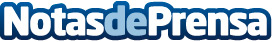 Anne Igartiburu, nueva embajadora Aigostar La nueva embajadora combinará su estilo, carisma y profesionalidad con la calidad y versatilidad de los productos Aigostar en una nueva campañaDatos de contacto:Aigostar España910616307Nota de prensa publicada en: https://www.notasdeprensa.es/anna-igartiburu-nueva-embajadora-aigostar Categorias: Nacional Gastronomía Comunicación Marketing Sociedad Televisión y Radio Madrid E-Commerce http://www.notasdeprensa.es